Escribe una noticia de economía con relación a tu país, de al menos 10 líneas, justificadas a espacio sencillo; puedes tomar como referente una noticia real pero tu noticia debe estar basada en la ficción, por lo que puedes exagerar las cifras o los datos llevando un poco la noticia al humor.Realiza 10 oraciones perifrásticas; no repitas los verbos, pues cada oración debe contener un verbo diferente a las oraciones anteriores.ACADEMIA MILITAR GENERAL TOMAS CIPRIANO DE MOSQUERA“PATRIA-CIENCIA-LEALTAD”AÑO LECTIVO 2020ACADEMIA MILITAR GENERAL TOMAS CIPRIANO DE MOSQUERA“PATRIA-CIENCIA-LEALTAD”AÑO LECTIVO 2020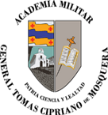 GRADO: NovenoASIGNATURA: EspañolASIGNATURA: EspañolFECHA DE RECIBIDO: 18/Marzo/2020FECHA DE ENTREGA: 19/Marzo/2020FECHA DE ENTREGA: 19/Marzo/2020CRITERIOS DE ENTREGA:CRITERIOS DE ENTREGA:CRITERIOS DE ENTREGA:Este taller debe resolverse en Word. Tipo de letra Arial, Tamaño 12. A mi correo electrónico: joannabronstein@gmail.com  Este taller debe resolverse en Word. Tipo de letra Arial, Tamaño 12. A mi correo electrónico: joannabronstein@gmail.com  Este taller debe resolverse en Word. Tipo de letra Arial, Tamaño 12. A mi correo electrónico: joannabronstein@gmail.com  Trabajo que no es entregado en la fecha indicada será evaluado como NO presentado, con nota de 1.0Trabajo que no es entregado en la fecha indicada será evaluado como NO presentado, con nota de 1.0Trabajo que no es entregado en la fecha indicada será evaluado como NO presentado, con nota de 1.0